KOMUNIKAT ORGANIZACYJNY
Drużynowych Mistrzostw Polski Seniorów – Finał II Ligi
Siedlce 3.10.2020r.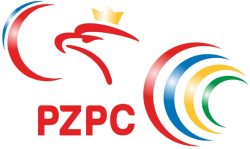 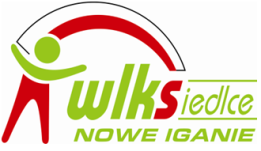 ORGANIZATORPolski Związek Podnoszenia CiężarówWojewódzki Ludowy Klub Sportowy Nowe IganieTERMIN I MIEJSCE3.10.2020r. (Sobota) w Hali sportowej WLKS Siedlce ul. Kazimierzowska 23.KLUBY BIORĄCE UDZIAŁ W FINALE II LIGI DRUŻYNOWYCH MISTRZOSTW POLSKI SENIORÓW:WLKS Nowe IganieFUKS „Lotnik-Grochów” WarszawaTransbed GKS „Andaluzja” Piekary ŚląskieKCP „Hejnał” KętyKS No Limit Associations Ursus WarszawaSPOSÓB PRZEPROWADZENIA ZAWODÓWZawody zostaną przeprowadzone zgodnie z obowiązującymi przepisami PZPC.PROGRAM ZAWODÓW3.10.2020r. (Sobota)godz. 1200 	odprawa technicznagodz. 1230	waga wszystkich zawodniczek i zawodników siłownia WLKSgodz. 1400	start I grupygodz. 1530	start II grupyZAKWATEROWANIE I WYŻYWIENIEZainteresowane Kluby załatwiają zakwaterowanie i wyżywienie wg potrzeb z Organizatorem.NAGRODYDrużyny które zajmą I – III miejsca otrzymają puchary, zawodnicy i trener tych drużyn otrzymają medale. Drużyny za zajęcie IV-V miejsca otrzymają dyplomy.FINANSOWANIEKoszty organizacyjne w/w zawodów pokrywa organizator.
Koszty udziału zawodników i osób towarzyszących pokrywają zainteresowane kluby.STARTOWEStartowe pobierane będzie wg regulaminu PZPC od zawodników i osób towarzyszących 60 zł od osoby.POSTANOWIENIA KOŃCOWEUczestnicy zawodów powinni być ubezpieczeni od NNW i OC.Organizator nie ponosi odpowiedzialności z tytułu kradzieży, uszkodzenia czy zagubienia sprzętu przez zawodników.Za ewentualne szkody dokonane przez uczestników zawodów obciązane będą ich kluby.Organizator zastrzega sobie prawo interpretacji w przypadku nieokreślonych w regulaminie zawodów.Punktacja drużyn wg regulaminu PZPC.KONTAKT: Email – wlksi@wp.pl / tel. 25 633 95 08Do wiadomości:-PZPC-Komisja Ligi- kluby startujące w finaleOrganizator
WLKS Nowe Iganie